.32 Count Intro. Approx 16 seconds - [Track approx 3 mins 47 secs - BPM 120]Step ¼ Turn R, Cross Samba, Cross Side, Sailor Step.Cross Side, Behind Side Cross, Side Hold, Sailor ½ Cross L.Side Rock & Side Rock, Behind Side Cross, Side Touch.Side Touch, ¼ Turn R, Step ½ Turn R Step, R Shuffle Forward.* Restart During Wall 2 - Begin again facing 12 o’clock* Restart During Wall 5 - Begin again facing 6 o’clockStep ¼ Turn R Cross Point, R Samba, L Samba.Jazz Box ¼ Turn R, R Side Rock & Step, L Side Rock & Step.Rock Recover, Full Triple Turn R, Rock Recover, ½ Turn L, ¼ Turn L.Behind Side, Cross Shuffle, Side Rock, Sailor ¼ Turn R.* Restart During walls 2 & 5 dance up to count 32 - begin again.Contact: deemusk@btinternet.com - Dee – 07814 295470Rather Be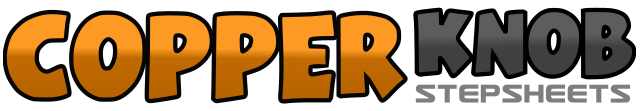 .......Count:64Wall:2Level:Intermediate.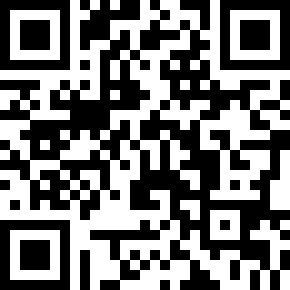 Choreographer:Dee Musk (UK) - February 2014Dee Musk (UK) - February 2014Dee Musk (UK) - February 2014Dee Musk (UK) - February 2014Dee Musk (UK) - February 2014.Music:Rather Be (feat. Jess Glynne) - Clean Bandit : (iTunes)Rather Be (feat. Jess Glynne) - Clean Bandit : (iTunes)Rather Be (feat. Jess Glynne) - Clean Bandit : (iTunes)Rather Be (feat. Jess Glynne) - Clean Bandit : (iTunes)Rather Be (feat. Jess Glynne) - Clean Bandit : (iTunes)........1,2Step forward on L, make a ¼ turn R.3&4Cross L over R, rock R to R side, recover weight to L.5,6Cross R over L, step L to L side.7&8Step R behind L, step L to L side, step R to R side. (3 o’clock).1,2Cross L over R, step R to R side.3&4Step L behind R, step R to R side, cross L over R.5,6Step R to R side, hold count 6.7&8Making a ½ turn L step L behind R, step R to R side, cross L over R. (9 o’clock).1,2&Rock R to R side, recover weight to L, step R beside L.3,4Rock L to L side, recover weight to R.5&6Step L behind R, step R to R side, cross L over R.7,8Step R to R side, touch L behind R. (9 o’clock).1,2Step L to L side, touch R behind L.3Make a ¼ turn R stepping forward on R.4,5,6Step forward on L, make a ½ turn R, step forward on L.7&8Step forward on R, step L beside R, step forward on R. (6 o’clock).1-4Step forward on L, make a ¼ turn R, cross L over R, point R to R side.5&6Cross R over L, rock L to L side, recover weight to R.7&8Cross L over R, rock R to R side, recover weight to L. (9 o’clock).1-4Cross R over L, make a ¼ turn R stepping back on L, step R to R side, cross L over R.5&6Rock R to R side, recover weight to L, step forward on R.7&8Rock L to L side, recover weight to R, step forward on L. (12 o’clock).1,2Rock forward on R, recover weight to L.3&4Make a full triple turn R stepping R, L, R. (Easier option R coaster step).5,6Rock forward on L, recover weight to R.7,8Make a ½ turn L stepping forward on L, make a ¼ turn L stepping R to R side. (3 o’clock).1,2Step L behind R, step R to R side.3&4Cross L over R, step R to R side, cross L over R.5,6Rock R to R side, recover weight to L.7&8Making a ¼ turn R stepping R behind L, step L to L side, step forward on R. (6 o’clock).